Karta pracyTemat 4.2. Animacje od kuchniCzęść I. Tworzenie postaci kucharzaZaznacz patyczaka i usuń go.Otwórz okno do budowania figur – wybierz Plik, a następnie Stwórz figurę.Narysuj kucharza:Wybierz Plik, a następnie Zapisz jako.Jako nazwę pliku wpisz kucharz. Kliknij OK.Wstaw postać do animacji – wybierz Plik, a następnie Wczytaj figurę.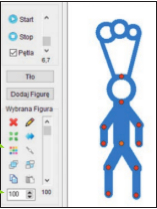 Część II. Modyfikacja figuryZmień kolor i rozmiar kucharza:Zaznacz figurę.Wybierz opcję Kolor.Zmień kolor. Kliknij OK.Zmień rozmiar figury.
Możesz to zrobić strzałkami lub wpisać w białe okno liczbę.Część III. Budowanie rekwizytów i tworzenie animacjiZbuduj rekwizyty, na przykład łyżkę, garnek, stół, składniki potrzebne do przygotowania pysznej zupy.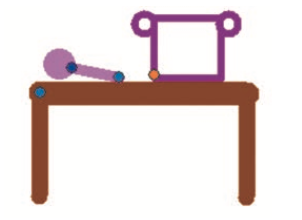 Umieść rekwizyty w odpowiednich miejscach sceny.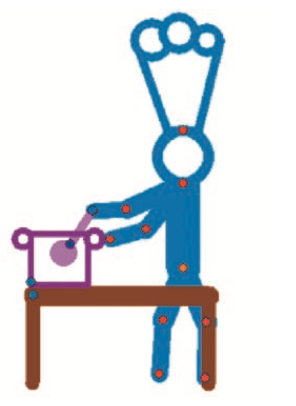 Zmień ich kolor i rozmiar.Następnie stwórz i dodaj kolejne klatki animacji przedstawiającej kucharza gotującego zupę.Do tułowia dorysuj nogi złożone z dwóch segmentów.Narysuj ręce, także składające się z dwóch segmentów.Teraz dorysuj głowę.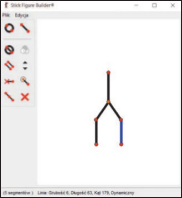 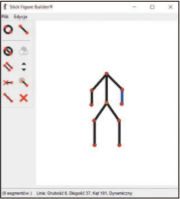 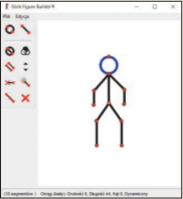 Zaznacz tułw i zwiększ jego grubość na 30.Włącz Tryb edycji (Ctrl+E). Teraz zmień grubość oraz długość pozostałych segmentów.Dorysuj dwa krótkie segmenty na czubku głowy patyczaka.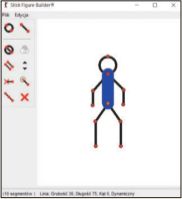 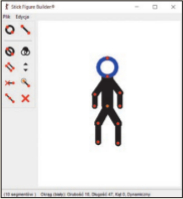 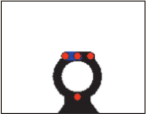 Dorysuj dwie ukośne linie – boki czapki.Dodaj trzy połączone okręgi, które będą górą czapki.Zmień wszystkie elementy czapki z dynamicznych na statyczne.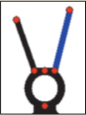 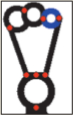 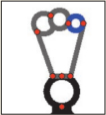 